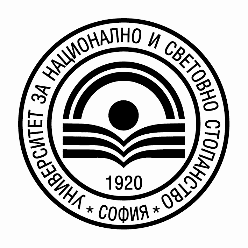 УНИВЕРСИТЕТ ЗА НАЦИОНАЛНО И СВЕТОВНО СТОПАНСТВОФИНАНСОВО-СЧЕТОВОДЕН ФАКУЛТЕТКАТЕДРА “СЧЕТОВОДСТВО И АНАЛИЗ”У  К  А  З  А  Н  И  Я ЗА ПРОВЕЖДАНЕ НА УЧЕБНА ПРАКТИКА 
ЗА СТУДЕНТИТЕ ОТ СПЕЦИАЛНОСТ „СЧЕТОВОДСТВО”Съгласно учебния план на специалност „Счетоводство” студентите от ІІІ курс, редовно обучение провеждат учебна практика за срок от 15 работни дни в избрано от тях предприятие, без оглед на неговия юридически статут и предмет на дейност. Задължително е практическата работа на студентите в избраното предприятие да бъде в областта на счетоводството, финансово-икономическия анализ или финансовия контрол. Провеждането на учебната практика се извършва не по-късно от края на VIII семестър. ОРГАНИЗАЦИЯ за провеждане на учебната практикаПрез месец април/май от преподавателите – отговорници по учебната практика се извършва инструктаж на студентите от ІІІ курс (датата и мястото на инструктажа се оповестяват на информационното табло на специалността).Студентите получават от преподавателите – отговорници по учебната практика или от катедрата следните документи: Примерен образец на Удостоверение (служебна бележка) от предприятието, в което ще се проведе стажа, до Ръководителя на катедрата;Примерни образци на Дневник и на Личен отчет за извършената работа по време на учебната практика;Примерни образци на Приложенията към Отчета за учебната практика, както следва: Приложение 1: Копие на Счетоводна политика на предприятието за текущия отчетен период; Копие на Счетоводна политика на предприятието за предходния отчетен период и Таблица за елементите на счетоводната политика, Приложение 2: Оповестена информация за концесионни сделки за нефинансовите предприятия, концесионери; Приложение 3: Оповестена информация за концесионни сделки за предприятията от публичния сектор, концеденти; Приложение 4: Оповестена информация при частния партньор за сделки, свързани с публично-частно партньорство (ПЧП); Приложение 5: Оповестена информация при публичния партньор за сделки, свързани с публично-частно партньорство (ПЧП); Приложение 6: Организация и оповестяване на информация за ликвидността от  конкретна търговска банка.След избиране на предприятието и започване на стажа всеки студент следва да уведоми катедрата чрез писмо на електронен или хартиен носител за следната информация: наименование на предприятието; ЕИК; отдел, в който ще проведе стажа; отговорник по учебната практика от страна на предприятието, както и телефони и e-mail за контакти. Информацията изпращайте на следната ел.поща: schetov@unwe.bg или на ел.поща на отговорниците по провеждане на учебната практика определени от Ръководител катедра.ПРОВЕЖДАНЕ на учебната практикаПо време на учебната практика всеки студент води дневник, в който по дати описва своите задачи и отговорности, извършената от него работа и личните си впечатления. Преподавателите – отговорници по учебната практика могат да влизат във връзка със съответните предприятия и да контролират нейното практическо провеждане. ЗАЩИТА на учебната практикаПрез лятната изпитна сесия след VIII семестър се провежда изпит „Защита на учебната практика” под формата на събеседване. Изпитът се оценява по шестобалната скала и оценката участва във формирането на средния успех от обучението в ОКС „Бакалавър”. На изпита всички студенти (с изключение на тези, които работят по трудов или граждански договор по специалността) задължително представят „Отчет за учебната практика”, който съдържа следните документи: (а) 	Удостоверение (служебна бележка) от съответното предприятие до Ръководителя на катедрата за проведената учебна практика;(б) 	Дневник за извършената работа по време на учебната практика;(в) 	Личен отчет, изготвен на базата на водения дневник и(г) 	Приложения от 1 до 6 към Отчета за учебната практика. Всеки студент избира и представя своята работа по минимум едно приложение от възможните Приложения от 1 до 6.На изпита студентите, които работят по трудов (или граждански) договор по специалността, задължително представят „Отчет за учебната практика”, който съдържа следните документи: (а) 	копие на трудовия (или гражданския) договор и(б) 	Приложения от 1 до 6 към Отчета за учебната практика. Всеки студент избира и представя своята работа по минимум едно приложение от възможните Приложения от 1 до 6.ПРЕПОДАВАТЕЛИ – отговорници по учебната практикаСтудентите могат да се обръщат към преподавателите – отговорници по учебната практика по всякакви въпроси, свързани с организацията, провеждането и защитата на практиката. Екип от преподаватели, отговорни за практиката за учебната 2018/2019 г.: доц. д-р Атанаска Филипова - Сланчева – каб. 1053, e-mail: nasiafilipova@gmail.com;гл.ас. д-р Радка Андасарова - Георгиева –  каб. 1053, e-mail: radka_bl@abv.bg.гр. София				Ръководител катедра					„Счетоводство и анализ”:       Проф. д-р Снежана Башева